Application for Ph.D. Program at Nankai University 2023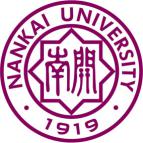 Letter of RecommendationTO THE APPLICANTPlease note: the information below should be completed by the applicant. Name of the Applicant:               School or College to Apply:                                         Department to Apply:                                     TO THE REFEREEPlease note: the information below should be completed by the referee. The referee should be a professor or an expert with equivalent titles who works in the same or related academic field with the applicant.The above-named is applying for Ph.D. program at Nankai University, and has named you as a referee. We would be grateful to receive, in confidence, your reasoned judgement and detailed opinion of the candidate’s suitability for the proposed course of study. Thank you very much for providing a valuable reference.Signature of the Referee:                 Title:                Position:                                    Address:                                            Postcode:                        Tel:                                                  Email:                               Please comment on his/her ideology, morality and attitude towards academic research.Please comment on his/her foreign language proficiency, knowledge structure, achievements of previous study and suitability to be a Ph.D. candidate. 